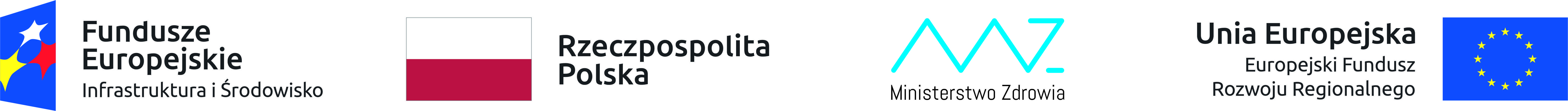 DZP/PN/77/2020Załącznik nr 4 do SIWZOświadczenie w sprawie przynależności do grupy kapitałowejSkładając ofertę w postępowaniu o zamówienie publiczne prowadzonym w trybie przetargu nieograniczonego na:Dostawę sprzętu i aparatury medycznej w ramach zadania finansowanego m.in. ze środków 
POIiŚ 2014-2020 pn.: „Zakup sprzętu oraz modernizacja istniejących pomieszczeń w Szpitalu Powiatowym w Zawierciu na Oddziale Obserwacyjno-Zakaźnym z Pododdziałem Skórno-Wenerologicznym i Oddziale Dziecięcym celem przeciwdziałania rozprzestrzenianiu się COVID-19”działając na podstawie art. 24 ust. 11 ustawy z dnia 29 stycznia 2004 roku Prawo Zamówień Publicznych (t.j. Dz. U. 2019r., poz. 1843 z późn. zm.)a*. oświadczam, że Wykonawca:……………………………………………………………………………………………………………………..(wpisać nazwę Wykonawcy)nie należy do grupy kapitałowej, o której mowa w art. 24 ust. 1 pkt 23 ustawy Pzp.b*. oświadczam, że Wykonawca: ……………………………………………………………………………………………………………………………..(wpisać nazwę Wykonawcy)przynależy do grupy kapitałowej, o której mowa w art. 24 ust. 1 pkt 23 ustawy Pzp. z Wykonawcą ……………………………………………………………………………………………………………………………………(wpisać nazwę Wykonawcy)W załączeniu przedstawiam następujące dowody, że powiązania ze wskazanym Wykonawcą nie prowadzą do zakłócenia konkurencji w postępowaniu o udzielenie zamówienia: ..………………………………………………………………….* - niepotrzebne skreślić	 dnia 			podpis osoby uprawnionej do składania oświadczeń woli w imieniu Wykonawcy